カレンダー・手帳のリサイクル市＆世界のカレンダー即売会　報告書先日行われましたチャリティーフェア「カレンダー・手帳のリサイクル市＆世界のカレンダー即売会」に協力して下さり、誠にありがとうございました。皆様の多大なご協力により、イベント期間中の来場者数は516人、総売上額は31万6700円と盛況を博し、このイベントを成功させる事が出来ました。会場では国内カレンダー、手帳は100円～500円、海外カレンダーは一律500円、その他のマヤ文明のカレンダー等にはそれぞれに特別価格を付け販売いたしました。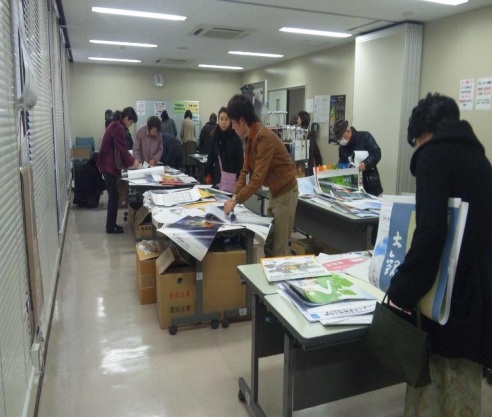 今回の収益金は、認定NPO法人である「フレンズ・ウィズアウト・ア・ボーダーJAPAN」を通じ、カンボジアのアンコール小児病院が支援しているシェムリアップの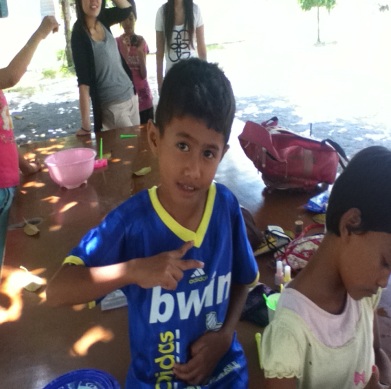 母子施設へ寄付させて頂きます。この施設は、Samkhem thmey という施設で、収益金の具体的な使い道はこの施設への食糧支援です。更に必要であればこの収益金で施設内のスタッフ教育、健康教育、健診等も実施されます。この母子施設を支援するアンコール小児病院は、カンボジアを訪れた写真家・井津建郎が医療を受けることが出来ない多くの子供達を見て、この子供達の為に何かしたいという思いから建設されました。現在この病院は、多くの設備が整ったカンボジアで有数の病院です。また人材も豊富で平等な治療を24時間体制で行っているので、カンボジアの人達に信頼を置かれる病院となっております。　　　　　アンコール小児病院では治療だけでなく巡回診療や教育活動、様々な支援プログラムに取り組み、カンボジア全体での医療水準の向上を目指しています。今回私達NGO BOATが皆様の力をお借りして、このカンボジアの母子施設であるSamkhem thmeyに収益金を寄付させて頂くことになりました。                                        この支援につきましては、後日学生国際NGO BOATのホームページ（http://ngoboat.jimdo.com/）にてご報告いたしますので、是非ご覧下さい。今後も宜しくお願いします。　    「学生国際NGO BOAT　カレンダー市担当　太田　航」寄贈数寄贈数国内カレンダー2,698世界のカレンダー54手帳328総数3,080総来場者数516売上合計316,700